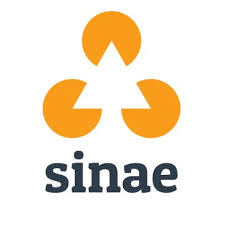 COMITÉ DEPARTAMENTAL DE EMERGENCIASan José de Mayo, 7 de junio de 2021 El Comité Departamental de Emergencia recuerda que se encuentra abierta la agenda nacional que habilita a jóvenes de entre 12  y  17 años inclusive, a inscribirse para recibir las vacunas contra la Covid-19. Pueden hacerlo a través de la línea 0800 1919, mediante mensaje de WhatsApp, al número 098999999, o a través de la página web https://www.gub.uy/uruguaysevacunaSi bien, se comenzará a vacunar a partir de este jueves  10 de junio, ya están disponibles los cupos para agendarse.El Comité de Emergencia de San José exhorta a la población de esta franja etárea, a agendarse lo más rápidamente posible ya que se dispone de cupos libres en los vacunatorios.Para vacunarse, deberán concurrir, sin excepción, acompañados de un mayor de edad (padre, madre o tutor).Para lograr la inmunidad global del departamento, es muy importante que este grupo se agende y se vacune, ya que constituye una gran parte de los 34.000 josefinos comprendidos en la franja de menores de 18 años.                  Yarwynn Silveira						Dr. Juan Antonio Atilio                   Por Cecoed				                Director Departamental de Salud